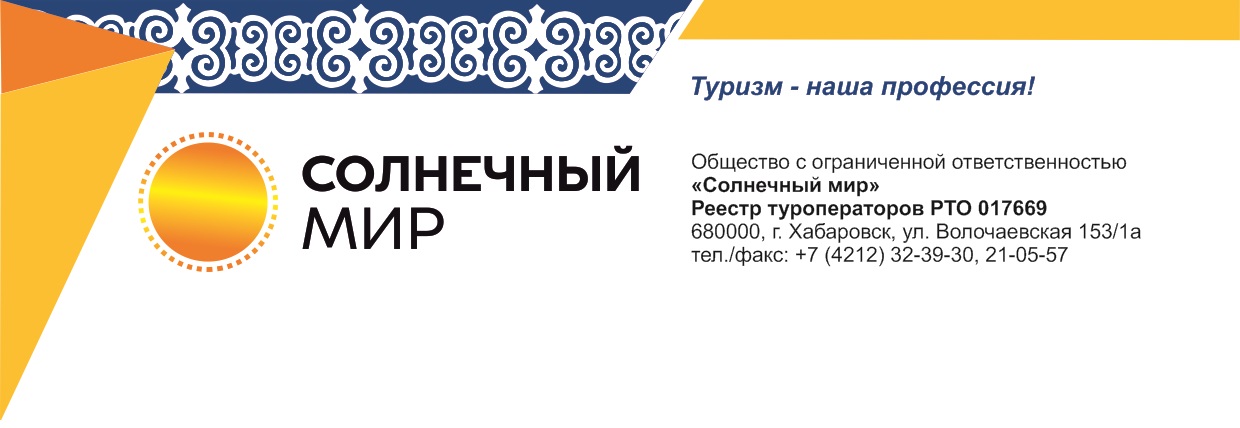 Железнодорожный круиз №1              Хабаровск - Комсомольск-на-Амуре –Хабаровск – Владивосток- Хабаровск                      (проффориентационный)5 дней/4 ночиСтоимость полного тура при группе:    30+3  13400 руб/чел. + ж/д билеты				                            40+4  12700 руб/чел. + ж/д билетыСтоимость ж/д билетов по всему маршруту плацкарт: от 6500 руб/чел 							            Купе: от 7500 руб/челСтоимость тура может измениться из-за стоимости железнодорожных билетов.Стоимость железнодорожных билетов указана из расчета на взрослого, детские билеты могут быть дешевле после согласования количества человек в группе. Стоимость тура зависит от количества человек в группе.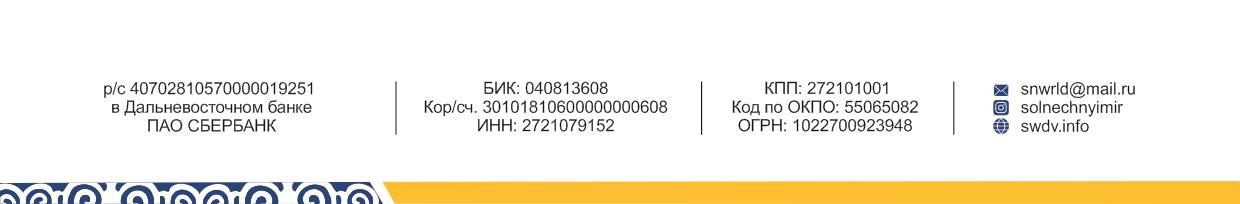 1 день20:00 Встреча на железнодорожном вокзале города Хабаровска. Размещение в вагонах. 21:05 Отправление в г. Комсомольск-на-Амуре, поезд № 667.2 день06:10 Прибытие в Комсомольск-на-Амуре. Встреча на железнодорожном вокзале. Размещение в автобусах.07:00 Завтрак в кафе.07:30 Обзорная экскурсия по г. Комсомольску-на-Амуре «Город президентского внимания» с посещением набережной Амура, площади им. Макарова около проходной судостроительного завода, площади им. Ю. Гагарина, площади им. В.И. Ленина, Мемориального комплекса «Землякам-комсомольчанам, павших в боях за Родину в годы Великой Отечественной войны».Экскурсия в ЭКСПО-центр авиационного завода им. Ю. Гагарина: знакомство с историей завода, с макетами самолетов, которые выпускались на заводе в годы войны и современными (Superjet-100, SU-57).12:00  Обед в кафе.13:00-14:30 Экскурсия в Кванториум: кабинет химии, робототехники, компьютерный класс, авиамоделироване.   Мастер-класс по моделированию и изготовлению сувениров (для средних классов). Или Знакомство с Комсомольским-на-Амуре государственным университетом: аудитории, техническое оснащение, производственный бассейн, где запускаются макеты кораблей, которые выпускают на судостроительном заводе). Экскурсия в Технопарк, где научные разработки реализуют на практике. Мастер-класс по робототехнике – практические занятия с роботами (для старшеклассников). 15:00  Киров-Парк:- Полдник в кафе Киров-парка (сухой паек в поезд).- Посещение развлекательного центра: Ролледром (катание на роликах),прыжки на батутах, аттракционы (кинотеатр  5Д,«Виртуальная реальность»)19:00 Ужин в кафе.20:00 Трансфер на железнодорожный вокзал.Посадка в поезд № 667 Комсомольск-на-Амуре – Хабаровск, 21:03 выезд в Хабаровск.3 день6:12 Прибытие в г. Хабаровск (отдых в вагонах до 7:30). 7:30 Встреча на ж/д  вокзале. Размещение в автобусе.  8:00 Завтрак в кафе.8:30 Начало обзорной экскурсии по городу с посещением моста через реку Амур. Экскурсии по выбору:Вариант 1 10:00 Экскурсия в Зоосад Приамурский им. В.П. Сысоева.Вариант 2 10:00 Экскурсия в Тихоокеанский государственный университет. Знакомство с факультетами, инфраструктурой. Посещение лабораторий и учебных классов. Мастер-класс в космической лаборатории.11:30 Продолжение обзорной экскурсии: посещение Площади им. Ленина. Площади Славы, Спассо - Преображенского кафедрального собора, Мемориала «Вечный огонь». Прогулка по парку с посещением Утеса.12:30 Обед в кафе с мастер-классом по изготовлению пиццы. 13:30 Экскурсия в музей «Мир говорящих машин».15:30 Экскурсия в «Музей живой истории», мероприятия на территории музея.17:00  Ужин в кафе.Трансфер на ж/д вокзал. 18:32 Отправление в г. Владивосток, поезд № 352.4 деньЗавтрак в поезде. 09:08 Прибытие в г. Владивосток. Встреча на ж/д вокзале. Размещение в автобусах.Выезд на о. Русский с целью посещения ДВФУ.Проезд по мостам Золотой через  бухту Золотой Рог и Русский через пролив Босфор Восточный. По пути дается  ознакомительная информация о городе, экскурсионных объектах города. Экскурсия по ДВФУ: территория, общежитие, учебные аудитории.13:00 Обед на территории кампуса ДВФУ в одной из студенческих столовых.Возвращение в город. Остановка на видовой площадке около Приморской сцены Мариинского театра. 15:00 Посещение Тихоокеанского  Государственного Медицинского Университета или Дальневосточной Таможенной Академии.Знакомство с  Владивостокским Государственным Университетом Экономики и Сервиса. 18:00 Ужин в столовой ВГУЭСа.Обзорная экскурсия по городу «Огни вечернего Владивостока» : подъем на видовую площадку на сопке Орлиная, откуда открывается великолепный вид на бухту Золотой Рог, город, мосты; спуск на ул. Светланская на фуникулере-горном трамвайчике. экскурсия по  Корабельной Набережной(внешний осмотр Мемориальной подводной лодки «С-56», Мемориального комплекса «Боевая слава Тихоокеанского флота», Арки «Цесаревича НиколаяII и т.д.). Подъем на Центральную площадь города , посадка в автобус и трансфер на ж\д вокзал. Экскурсия по Привокзальной площади и ж\д вокзалу, осмотр  Стелы, символизирующей окончание Трансибирской магистрали, фотографирование.Трансфер на ж/д вокзал. 23:18 Отправление в г. Хабаровск, поезд № 001.5 деньЗавтрак в поезде.13:14 Прибытие в г. Хабаровск.В стоимость входят все услуги указанные в программе:Питание по программе (обед, ужин, завтрак)Экскурсии, квесты, мастер-классы по программеТранспортное обслуживание во всех городах комфортабельные автобусы.Сопровождение на каждые 10 человек – 1 руководитель.